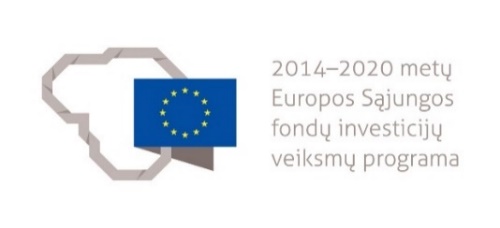 NEFORMALIOJO PROFESINIO MOKYMO PROGRAMA1. PROGRAMOS APIBŪDINIMAS1.1. Programos pavadinimas lietuvių kalba1.2. Programos valstybinis kodas (suteikiamas įregistravus programą)1.3. Švietimo sritis1.4. Švietimo posritis / posričiai1.5. Programos apimtis mokymosi kreditais1.6. Programos apimtis akademinėmis valandomis kontaktiniam darbui, jų pasiskirstymas teoriniam ir praktiniam mokymui1.7. Minimalūs reikalavimai, norint mokytis pagal programą (jeigu nustatyta)1.8. Programoje įgyjamos ar tobulinamos kompetencijos1.9. Papildomi reikalavimai mokymą pagal programą užsakančios ir (ar) mokymą finansuojančios institucijos2. PROGRAMOS TURINYS3. MODULIŲ APRAŠAI		Modulio pavadinimas – „Patiekalų pobūviams gaminimas ir patiekimas“_______________________________________Programa parengta įgyvendinant Projektą „Suaugusiųjų švietimo sistemos plėtra suteikiant besimokantiems asmenims bendrąsias ir pagrindines kompetencijas“ Nr. 09.4.2-ESFA-V-715-01-0002Patiekalų pobūviams gaminimo neformaliojo profesinio mokymo programaN43101304Paslaugos asmenimsViešbučių ir maitinimo paslaugos20360 akademinių valandų kontaktiniam darbui, iš kurių 108 akademinės valandos skiriamos teoriniam mokymui, 252 akademinės valandos – praktiniam mokymui.Vidurinis išsilavinimasKompetencijos pavadinimasKvalifikacijos pavadinimas, lygis pagal Lietuvos kvalifikacijų sandarą, jos valstybinis kodasProfesinio standarto pavadinimas, jo valstybinis kodasParinkti žaliavas ir produktus pobūvių patiekalams gaminti ir juos apdoroti.Virėjas, LTKS IVApgyvendinimo ir maitinimo paslaugų sektoriaus profesinis standartas, PSI01Gaminti salotas, užkandžius ir šaltuosius patiekalus pobūviams.Virėjas, LTKS IVApgyvendinimo ir maitinimo paslaugų sektoriaus profesinis standartas, PSI01Gaminti sriubas ir karštuosius patiekalus pobūviams.Virėjas, LTKS IVApgyvendinimo ir maitinimo paslaugų sektoriaus profesinis standartas, PSI01Gaminti saldžiuosius patiekalus pobūviams.Virėjas, LTKS IVApgyvendinimo ir maitinimo paslaugų sektoriaus profesinis standartas, PSI01Įvertinti patiekalų kokybę ir patiekti patiekalus pobūviams.Virėjas, LTKS IVApgyvendinimo ir maitinimo paslaugų sektoriaus profesinis standartas, PSI01Jei asmens mokymas yra finansuojamas iš Užimtumo tarnybos lėšų, asmeniui, baigusiam programą, yra būtinas įgytų kompetencijų vertinimas.Modulio pavadinimas (valstybinis kodas)Modulio LTKS lygisKompetencija(-os)Kompetencijos(-jų) pasiekimą nurodantys mokymosi rezultataiModulio apimtis mokymosi kreditaisAkademinės valandos kontaktiniam darbuiAkademinės valandos kontaktiniam darbuiAkademinės valandos kontaktiniam darbuiModulio pavadinimas (valstybinis kodas)Modulio LTKS lygisKompetencija(-os)Kompetencijos(-jų) pasiekimą nurodantys mokymosi rezultataiModulio apimtis mokymosi kreditaisTeoriniam mokymuiPraktiniam mokymuiIš visoPatiekalų pobūviams gaminimas ir patiekimasIVParinkti žaliavas ir produktus pobūvių patiekalams gaminti ir juos apdoroti.Išmanyti maisto produktų ir žaliavų, skirtų pobūvių patiekalams, asortimentą, maistinę vertę, kokybės rodiklius, laikymo sąlygas.Taikyti kalkuliacijos ir technologijos kortelių sudarymo principus gaminant pobūvių patiekalus.Parinkti kokybiškus maisto produktus ir žaliavas pobūvių patiekalams gaminti.Maisto produktų ir žaliavų pobūvių patiekalams gaminti pirminis paruošimas ir apdorojimas.20108252360Patiekalų pobūviams gaminimas ir patiekimasIVGaminti salotas, užkandžius ir šaltuosius patiekalus pobūviams.Išmanyti salotų, užkandžių ir šaltųjų patiekalų pobūviams klasifikavimą, gamybos technologiją ir asortimentą.Išmanyti salotų, užkandžių ir šaltųjų patiekalų pobūviams laikymo sąlygas ir realizavimo terminus.Gaminti salotų, užkandžių ir šaltųjų patiekalų pusgaminius.Gaminti salotas, užkandžius ir šaltuosius patiekalus pobūviams, užtikrinant maisto saugą pagal geros higienos praktikos taisykles.Naudoti saugiai virtuvės įrenginius ir inventorių.Paruošti transportuoti salotas, užkandžius ir šaltuosius patiekalus išvažiuojamiesiems banketams, furšetams pagal geros higienos praktikos taisykles.20108252360Patiekalų pobūviams gaminimas ir patiekimasIVGaminti sriubas ir karštuosius patiekalus pobūviams.Išmanyti sriubų ir karštųjų patiekalų pobūviams asortimentą.Išmanyti sriubų ir karštųjų patiekalų pobūviams laikymo sąlygas ir realizavimo terminus.Naudoti saugiai virtuvės įrenginius ir inventorių.Gaminti įvairaus asortimento sriubas ir karštuosius patiekalus pobūviams, užtikrinant maisto saugą pagal geros higienos praktikos taisykles.Paruošti transportuoti sriubas ir karštuosius patiekalus išvažiuojamiesiems banketams, furšetams pagal geros higienos praktikos taisykles.20108252360Patiekalų pobūviams gaminimas ir patiekimasIVGaminti saldžiuosius patiekalus pobūviams.Išmanyti saldžiųjų patiekalų pobūviams asortimentą.Išmanyti saldžiųjų patiekalų pobūviams laikymo sąlygas ir realizavimo terminus.Naudoti saugiai virtuvės įrenginius ir inventorių.Gaminti saldžiuosius patiekalus pobūviams, užtikrinant maisto saugą pagal geros higienos praktikos taisykles.Paruošti transportuoti saldžiuosius patiekalus išvažiuojamiesiems banketams, furšetams pagal geros higienos praktikos taisykles.20108252360Patiekalų pobūviams gaminimas ir patiekimasIVĮvertinti patiekalų kokybę ir patiekti patiekalus pobūviams.Išmanyti patiekalų pobūviams kokybės vertinimo būdus.Išmanyti patiekalų pobūviams laikymo sąlygas ir realizavimo terminus.Vertinti patiekalus pobūviams pagal kokybės rodiklius.Apipavidalinti ir dekoruoti patiekalus pobūviams.Patiekti patiekalus pobūviams pagal geros higienos praktikos taisykles.20108252360Valstybinis kodasModulio LTKS lygisIVIVIVIVIVIVApimtis mokymosi kreditais202020202020Asmens pasirengimo mokytis modulyje reikalavimai (jei taikoma)NetaikomaNetaikomaNetaikomaNetaikomaNetaikomaNetaikomaKompetencijosMokymosi rezultataiMokymosi rezultataiRekomenduojamas turinys mokymosi rezultatams pasiektiAkademinės valandos kontaktiniam darbuiAkademinės valandos kontaktiniam darbuiAkademinės valandos kontaktiniam darbuiKompetencijosMokymosi rezultataiMokymosi rezultataiRekomenduojamas turinys mokymosi rezultatams pasiektiTeoriniammokymuiPraktiniammokymuiIš visoParinkti žaliavas ir produktus pobūvių patiekalams gaminti ir juos apdoroti.Išmanyti maisto produktų ir žaliavų, skirtų pobūvių patiekalams, asortimentą, maistinę vertę, kokybės rodiklius, laikymo sąlygas.Išmanyti maisto produktų ir žaliavų, skirtų pobūvių patiekalams, asortimentą, maistinę vertę, kokybės rodiklius, laikymo sąlygas.Tema. Maisto produktai ir žaliavos pobūvių patiekalams gaminti, jų klasifikavimas ir apibūdinimasMaisto produktų ir žaliavų, naudojamų pobūvių patiekalams gaminti, klasifikavimasMaisto produktų ir žaliavų, naudojamų pobūvių patiekalams gaminti, apibūdinimas134Parinkti žaliavas ir produktus pobūvių patiekalams gaminti ir juos apdoroti.Išmanyti maisto produktų ir žaliavų, skirtų pobūvių patiekalams, asortimentą, maistinę vertę, kokybės rodiklius, laikymo sąlygas.Išmanyti maisto produktų ir žaliavų, skirtų pobūvių patiekalams, asortimentą, maistinę vertę, kokybės rodiklius, laikymo sąlygas.Tema. Skonį ir aromatą suteikiančios medžiagosSkonį suteikiančios medžiagosAromatą suteikiančios medžiagos123Parinkti žaliavas ir produktus pobūvių patiekalams gaminti ir juos apdoroti.Išmanyti maisto produktų ir žaliavų, skirtų pobūvių patiekalams, asortimentą, maistinę vertę, kokybės rodiklius, laikymo sąlygas.Išmanyti maisto produktų ir žaliavų, skirtų pobūvių patiekalams, asortimentą, maistinę vertę, kokybės rodiklius, laikymo sąlygas.Tema. Maistiniai priedai, jų panaudojimas ir pritaikymas gaminant pobūvių patiekalus Maistinių priedų klasifikavimas123Parinkti žaliavas ir produktus pobūvių patiekalams gaminti ir juos apdoroti.Išmanyti maisto produktų ir žaliavų, skirtų pobūvių patiekalams, asortimentą, maistinę vertę, kokybės rodiklius, laikymo sąlygas.Išmanyti maisto produktų ir žaliavų, skirtų pobūvių patiekalams, asortimentą, maistinę vertę, kokybės rodiklius, laikymo sąlygas.Tema. Maisto produktų ir žaliavų kokybės rodikliai, laikymo sąlygosMaisto kokybės rodikliaiMaisto produktų ir žaliavų laikymo sąlygos123Parinkti žaliavas ir produktus pobūvių patiekalams gaminti ir juos apdoroti.Taikyti kalkuliacijos ir technologijos kortelių sudarymo principus gaminant pobūvių patiekalus.Taikyti kalkuliacijos ir technologijos kortelių sudarymo principus gaminant pobūvių patiekalus.Tema. Receptūros, kalkuliacijos ir technologijos kortelių taikymas pobūvių patiekalams gamintiReceptūrų, kalkuliacijos ir technologijos kortelių sudarymo principaiReikiamų maisto produktų ir žaliavų kiekių apskaičiavimas gamybinei užduočiai atliktiReceptūrų rinkinių ir technologijos kortelių naudojimas, gaminant pobūvių patiekalus123Parinkti žaliavas ir produktus pobūvių patiekalams gaminti ir juos apdoroti.1.3. Parinkti kokybiškus maisto produktus ir žaliavas pobūvių patiekalams gaminti.1.3. Parinkti kokybiškus maisto produktus ir žaliavas pobūvių patiekalams gaminti.Tema. Maisto produktų ir žaliavų parinkimas pobūvių patiekalamsMaisto produktų ir žaliavų parinkimas pagal kalkuliacijos ir technologijos kortelę Maisto produktų ir žaliavų maistinė vertė Reikiamų maisto produktų ir žaliavų kiekio apskaičiavimas, naudojantis receptūromis ar technologijos kortelėmis123Parinkti žaliavas ir produktus pobūvių patiekalams gaminti ir juos apdoroti.1.3. Parinkti kokybiškus maisto produktus ir žaliavas pobūvių patiekalams gaminti.1.3. Parinkti kokybiškus maisto produktus ir žaliavas pobūvių patiekalams gaminti.Tema. Maisto produktų ir žaliavų kokybės rodikliai, nustatymo būdai, laikymo sąlygos ir realizavimo terminaiMaisto produktų ir žaliavų kokybės rodiklių nustatymo būdaiMaisto produktų ir žaliavų laikymo sąlygos ir realizavimo terminaiMaisto produktų ir žaliavų ženklinimas111.4. Maisto produktų ir žaliavų pobūvių patiekalams gaminti pirminis paruošimas ir apdorojimas.1.4. Maisto produktų ir žaliavų pobūvių patiekalams gaminti pirminis paruošimas ir apdorojimas.Tema. Maisto produktų ir žaliavų pirminio paruošimo ir apdorojimo būdai ir jų įtaka maisto produktams ir žaliavomsMaisto produktų ir žaliavų mechaninio paruošimo būdai ir jų įtaka maisto produktams ir žaliavomsMaisto produktų ir žaliavų šiluminio apdorojimo (apdorojimo karščiu) būdai ir jų įtaka maisto produktams ir žaliavomsMaisto produktų ir žaliavų biocheminio apdorojimo būdai ir jų įtaka maisto produktams ir žaliavoms369Gaminti salotas, užkandžius ir šaltuosius patiekalus pobūviams.Išmanyti salotų, užkandžių ir šaltųjų patiekalų pobūviams klasifikavimą, gamybos technologiją ir asortimentą. Išmanyti salotų, užkandžių ir šaltųjų patiekalų pobūviams klasifikavimą, gamybos technologiją ir asortimentą. Tema. Salotų klasifikavimas, gamybos technologija ir asortimentasSalotų pobūviams klasifikavimas ir asortimentas Salotų gamybos technologijaSalotų pobūviams sudėjimo ir pateikimo būdai11Gaminti salotas, užkandžius ir šaltuosius patiekalus pobūviams.Išmanyti salotų, užkandžių ir šaltųjų patiekalų pobūviams klasifikavimą, gamybos technologiją ir asortimentą. Išmanyti salotų, užkandžių ir šaltųjų patiekalų pobūviams klasifikavimą, gamybos technologiją ir asortimentą. Tema. Vieno kąsnio šaltųjų užkandžių asortimentasUžkandžių klasifikavimas ir asortimentasUžkandžių gamybos technologijaUžkandžių apipavidalinimas, dekoravimas ir sudėjimo būdai235Gaminti salotas, užkandžius ir šaltuosius patiekalus pobūviams.Išmanyti salotų, užkandžių ir šaltųjų patiekalų pobūviams klasifikavimą, gamybos technologiją ir asortimentą. Išmanyti salotų, užkandžių ir šaltųjų patiekalų pobūviams klasifikavimą, gamybos technologiją ir asortimentą. Tema. Žuvų ir jūros gėrybių šaltųjų užkandžių ir patiekalų asortimentasŽuvų putėsių, parfė asortimentas Žuvų paštetų ir terinų asortimentas Įdarytų žuvų asortimentas134Gaminti salotas, užkandžius ir šaltuosius patiekalus pobūviams.Išmanyti salotų, užkandžių ir šaltųjų patiekalų pobūviams klasifikavimą, gamybos technologiją ir asortimentą. Išmanyti salotų, užkandžių ir šaltųjų patiekalų pobūviams klasifikavimą, gamybos technologiją ir asortimentą. Tema. Mėsos, subproduktų ir paukštienos šaltųjų užkandžių ir patiekalų asortimentas Paukštienos paštetų apvalkale asortimentas Mėsos putėsių, parfė asortimentas Mėsos paštetų ir terinų asortimentasGalantinų asortimentas257Gaminti salotas, užkandžius ir šaltuosius patiekalus pobūviams.Tema. Daržovių, šaltųjų užkandžių ir patiekalų asortimentasDaržovių slėgtainių asortimentas Įdarytų daržovių asortimentas Putėsių iš daržovių asortimentasTema. Daržovių, šaltųjų užkandžių ir patiekalų asortimentasDaržovių slėgtainių asortimentas Įdarytų daržovių asortimentas Putėsių iš daržovių asortimentas279Gaminti salotas, užkandžius ir šaltuosius patiekalus pobūviams.Tema. Šaltųjų užkandžių ir patiekalų drebučiuose ir su drebučiais asortimentasSluoksniuotų šaltųjų patiekalų drebučiuose ir su drebučiais asortimentasTema. Šaltųjų užkandžių ir patiekalų drebučiuose ir su drebučiais asortimentasSluoksniuotų šaltųjų patiekalų drebučiuose ir su drebučiais asortimentas156Gaminti salotas, užkandžius ir šaltuosius patiekalus pobūviams.Tema. Sūrių asortimentas ir priedai prie jųSūrių klasifikacijaSūrių pjaustymo būdaiSūrių išdėstymo patiekimo inde reikalavimaiPriedų derinimas prie sūriųTema. Sūrių asortimentas ir priedai prie jųSūrių klasifikacijaSūrių pjaustymo būdaiSūrių išdėstymo patiekimo inde reikalavimaiPriedų derinimas prie sūrių134Gaminti salotas, užkandžius ir šaltuosius patiekalus pobūviams.2.2. Išmanyti salotų, užkandžių ir šaltųjų patiekalų pobūviams laikymo sąlygas ir realizavimo terminus.Tema. Salotų, užkandžių ir šaltųjų patiekalų pobūviams laikymo sąlygos ir realizavimo terminaiSalotų, užkandžių ir šaltųjų patiekalų realizavimo terminaiSalotų, užkandžių ir šaltųjų patiekalų laikymo sąlygų įtaką jų kokybeiTema. Salotų, užkandžių ir šaltųjų patiekalų pobūviams laikymo sąlygos ir realizavimo terminaiSalotų, užkandžių ir šaltųjų patiekalų realizavimo terminaiSalotų, užkandžių ir šaltųjų patiekalų laikymo sąlygų įtaką jų kokybei11Gaminti salotas, užkandžius ir šaltuosius patiekalus pobūviams.2.3. Gaminti salotų, užkandžių ir šaltųjų patiekalų pusgaminius.Tema. Salotų, užkandžių ir šaltųjų patiekalų pusgaminių paruošimasMaisto produktų ir žaliavų paruošimas įvairiais apdorojimo būdaisTechnologinių įrenginių ir darbo įrankių pusgaminių gaminimui Mikrobiologiniai pakitimai, vykstantys technologinio proceso metuTema. Salotų, užkandžių ir šaltųjų patiekalų pusgaminių paruošimasMaisto produktų ir žaliavų paruošimas įvairiais apdorojimo būdaisTechnologinių įrenginių ir darbo įrankių pusgaminių gaminimui Mikrobiologiniai pakitimai, vykstantys technologinio proceso metu156Gaminti salotas, užkandžius ir šaltuosius patiekalus pobūviams.2.4. Gaminti salotas, užkandžius ir šaltuosius patiekalus pobūviams, užtikrinant maisto saugą pagal geros higienos praktikos taisykles.Tema. Salotų pobūviams gaminimasSalotų, patiekiamų bendruose induose, gaminimasSalotų, patiekiamų taurelėse, gaminimasTema. Salotų pobūviams gaminimasSalotų, patiekiamų bendruose induose, gaminimasSalotų, patiekiamų taurelėse, gaminimas156Gaminti salotas, užkandžius ir šaltuosius patiekalus pobūviams.2.4. Gaminti salotas, užkandžius ir šaltuosius patiekalus pobūviams, užtikrinant maisto saugą pagal geros higienos praktikos taisykles.Tema. Vieno kąsnio šaltųjų užkandžių gaminimasVieno kąsnio šaltųjų užkandžių gaminimasŠaltųjų užkandžių patiekimas įvairiais būdaisTema. Vieno kąsnio šaltųjų užkandžių gaminimasVieno kąsnio šaltųjų užkandžių gaminimasŠaltųjų užkandžių patiekimas įvairiais būdais1910Gaminti salotas, užkandžius ir šaltuosius patiekalus pobūviams.2.4. Gaminti salotas, užkandžius ir šaltuosius patiekalus pobūviams, užtikrinant maisto saugą pagal geros higienos praktikos taisykles.Tema. Žuvų ir jūros gėrybių šaltųjų užkandžių ir patiekalų pobūviams gaminimasŽuvų putėsių, parfė gaminimasŽuvų paštetų ir terinų gaminimasĮdarytų žuvų gaminimasTema. Žuvų ir jūros gėrybių šaltųjų užkandžių ir patiekalų pobūviams gaminimasŽuvų putėsių, parfė gaminimasŽuvų paštetų ir terinų gaminimasĮdarytų žuvų gaminimas2911Gaminti salotas, užkandžius ir šaltuosius patiekalus pobūviams.2.4. Gaminti salotas, užkandžius ir šaltuosius patiekalus pobūviams, užtikrinant maisto saugą pagal geros higienos praktikos taisykles.Tema. Mėsos, subproduktų ir paukštienos šaltųjų užkandžių ir patiekalų pobūviams gaminimasPaukštienos paštetų apvalkale gaminimasMėsos putėsių gaminimasMėsos paštetų ir terinų gaminimasGalantinų gaminimasTema. Mėsos, subproduktų ir paukštienos šaltųjų užkandžių ir patiekalų pobūviams gaminimasPaukštienos paštetų apvalkale gaminimasMėsos putėsių gaminimasMėsos paštetų ir terinų gaminimasGalantinų gaminimas2911Gaminti salotas, užkandžius ir šaltuosius patiekalus pobūviams.2.4. Gaminti salotas, užkandžius ir šaltuosius patiekalus pobūviams, užtikrinant maisto saugą pagal geros higienos praktikos taisykles.Tema. Šaltųjų užkandžių ir patiekalų iš daržovių gaminimasDaržovių slėgtainių gaminimasĮdarytų daržovių gaminimasDaržovių putėsių gaminimasTema. Šaltųjų užkandžių ir patiekalų iš daržovių gaminimasDaržovių slėgtainių gaminimasĮdarytų daržovių gaminimasDaržovių putėsių gaminimas167Gaminti salotas, užkandžius ir šaltuosius patiekalus pobūviams.2.4. Gaminti salotas, užkandžius ir šaltuosius patiekalus pobūviams, užtikrinant maisto saugą pagal geros higienos praktikos taisykles.Tema. Šaltųjų užkandžių ir patiekalų drebučiuose gaminimasSluoksniuotų šaltųjų užkandžių ir patiekalų drebučiuose gaminimasTema. Šaltųjų užkandžių ir patiekalų drebučiuose gaminimasSluoksniuotų šaltųjų užkandžių ir patiekalų drebučiuose gaminimas156Gaminti salotas, užkandžius ir šaltuosius patiekalus pobūviams.2.5. Naudoti saugiai virtuvės įrenginius ir inventorių.Tema. Technologinių įrenginių, inventoriaus, įrankių parinkimas gaminant salotas, užkandžius ir šaltuosius patiekalus pobūviamsTechnologinių įrenginių parinkimas, atsižvelgiant į gamybos technologiją ir gamybos apimtįTechnologinių įrankių ir inventoriaus parinkimas, atsižvelgiant į gamybos technologiją ir gamybos apimtįTema. Technologinių įrenginių, inventoriaus, įrankių parinkimas gaminant salotas, užkandžius ir šaltuosius patiekalus pobūviamsTechnologinių įrenginių parinkimas, atsižvelgiant į gamybos technologiją ir gamybos apimtįTechnologinių įrankių ir inventoriaus parinkimas, atsižvelgiant į gamybos technologiją ir gamybos apimtį112Gaminti salotas, užkandžius ir šaltuosius patiekalus pobūviams.2.5. Naudoti saugiai virtuvės įrenginius ir inventorių.Tema. Darbas technologiniais įrenginiaisTechnologinių įrenginių, įrankių, inventoriaus paruošimas darbuiTechnologinių procesų, dirbant mechaniniais, šiluminiais, šaldymo, svėrimo įrenginiais, demonstravimasTema. Darbas technologiniais įrenginiaisTechnologinių įrenginių, įrankių, inventoriaus paruošimas darbuiTechnologinių procesų, dirbant mechaniniais, šiluminiais, šaldymo, svėrimo įrenginiais, demonstravimas325Gaminti salotas, užkandžius ir šaltuosius patiekalus pobūviams.2.6. Paruošti transportuoti salotas, užkandžius ir šaltuosius patiekalus išvažiuojamiesiems banketams, furšetams pagal geros higienos praktikos taisykles.Tema. Patiekalų išvažiuojamiesiems banketams laikymo, transportavimo ir patiekimo sąlygosPatiekalų laikymo ir patiekimo temperatūraTeisės aktai, reglamentuojantys maisto saugą transportuojant proginius patiekalusTema. Patiekalų išvažiuojamiesiems banketams laikymo, transportavimo ir patiekimo sąlygosPatiekalų laikymo ir patiekimo temperatūraTeisės aktai, reglamentuojantys maisto saugą transportuojant proginius patiekalus33Gaminti salotas, užkandžius ir šaltuosius patiekalus pobūviams.2.6. Paruošti transportuoti salotas, užkandžius ir šaltuosius patiekalus išvažiuojamiesiems banketams, furšetams pagal geros higienos praktikos taisykles.Tema. Patiekalų pobūviams paruošimas transportuotiPatiekalų pobūviams transportavimo taisyklėsTema. Patiekalų pobūviams paruošimas transportuotiPatiekalų pobūviams transportavimo taisyklės333. Gaminti sriubas ir karštuosius patiekalus pobūviams.3.1. Išmanyti sriubų ir karštųjų patiekalų pobūviams asortimentą.Tema. Sriubų, skirtų pobūviams, asortimentasSriubų pobūviams asortimentasTema. Sriubų, skirtų pobūviams, asortimentasSriubų pobūviams asortimentas223. Gaminti sriubas ir karštuosius patiekalus pobūviams.3.1. Išmanyti sriubų ir karštųjų patiekalų pobūviams asortimentą.Tema. Karštųjų patiekalų pobūviams asortimentasKarštųjų patiekalų pobūviams asortimentasKarštųjų patiekalų furšetams asortimentasTema. Karštųjų patiekalų pobūviams asortimentasKarštųjų patiekalų pobūviams asortimentasKarštųjų patiekalų furšetams asortimentas39123. Gaminti sriubas ir karštuosius patiekalus pobūviams.3.1. Išmanyti sriubų ir karštųjų patiekalų pobūviams asortimentą.Tema. Karštųjų patiekalų, gaminamų stambiu gabalu, asortimentasKarštųjų patiekalų, gaminamų stambiu gabalu, asortimentasTema. Karštųjų patiekalų, gaminamų stambiu gabalu, asortimentasKarštųjų patiekalų, gaminamų stambiu gabalu, asortimentas29113. Gaminti sriubas ir karštuosius patiekalus pobūviams.3.1. Išmanyti sriubų ir karštųjų patiekalų pobūviams asortimentą.Tema. Karštųjų patiekalų, baigiamų gaminti prie svečio, asortimentasKarštųjų patiekalų, kurie baigiami gaminti prie svečio, asortimentasTema. Karštųjų patiekalų, baigiamų gaminti prie svečio, asortimentasKarštųjų patiekalų, kurie baigiami gaminti prie svečio, asortimentas            49133. Gaminti sriubas ir karštuosius patiekalus pobūviams.3.2. Išmanyti sriubų ir karštųjų patiekalų pobūviams laikymo sąlygas ir realizavimo terminus.Tema. Sriubų ir karštųjų patiekalų pobūviams laikymo sąlygos ir realizavimo terminaiSriubų ir karštųjų patiekalų pobūviams realizavimo terminų Sriubų ir karštųjų patiekalų pobūviams laikymo sąlygos ir jų įtaką patiekalų kokybeiTema. Sriubų ir karštųjų patiekalų pobūviams laikymo sąlygos ir realizavimo terminaiSriubų ir karštųjų patiekalų pobūviams realizavimo terminų Sriubų ir karštųjų patiekalų pobūviams laikymo sąlygos ir jų įtaką patiekalų kokybei           2463. Gaminti sriubas ir karštuosius patiekalus pobūviams.3.3. Naudoti saugiai virtuvės įrenginius ir inventorių.Tema. Technologinių įrenginių, inventoriaus, įrankių parinkimas gaminant sriubas ir karštuosius patiekalus pobūviamsTechnologinių įrenginių, įrankių ir inventoriaus parinkimas, atsižvelgiant į technologinį procesą ir gamybos apimtįTechnologinių įrenginių, įrankių, inventoriaus paruošimas darbuiTema. Technologinių įrenginių, inventoriaus, įrankių parinkimas gaminant sriubas ir karštuosius patiekalus pobūviamsTechnologinių įrenginių, įrankių ir inventoriaus parinkimas, atsižvelgiant į technologinį procesą ir gamybos apimtįTechnologinių įrenginių, įrankių, inventoriaus paruošimas darbui           32        53. Gaminti sriubas ir karštuosius patiekalus pobūviams.3.3. Naudoti saugiai virtuvės įrenginius ir inventorių.Tema. Darbas technologiniais įrenginiaisTechnologinių įrenginių, įrankių, inventoriaus naudojimas darbuiDarbuotojų saugos ir sveikatos, asmens higienos reikalavimų taikymas gamybos metuTema. Darbas technologiniais įrenginiaisTechnologinių įrenginių, įrankių, inventoriaus naudojimas darbuiDarbuotojų saugos ir sveikatos, asmens higienos reikalavimų taikymas gamybos metu          32       53. Gaminti sriubas ir karštuosius patiekalus pobūviams.3.4. Gaminti įvairaus asortimento sriubas ir karštuosius patiekalus pobūviams, užtikrinant maisto saugą pagal geros higienos praktikos taisykles.Tema. Pobūviams skirtų sriubų gamyba, indų parinkimo ir patiekimo taisyklėsSriubų, patiekiamų furšeto metu, gaminimasSriubų, užbaigiamų gaminti prie svečio, gaminimasIndų, skirtų sriuboms patiekti, naudojimasTema. Pobūviams skirtų sriubų gamyba, indų parinkimo ir patiekimo taisyklėsSriubų, patiekiamų furšeto metu, gaminimasSriubų, užbaigiamų gaminti prie svečio, gaminimasIndų, skirtų sriuboms patiekti, naudojimas410143. Gaminti sriubas ir karštuosius patiekalus pobūviams.3.4. Gaminti įvairaus asortimento sriubas ir karštuosius patiekalus pobūviams, užtikrinant maisto saugą pagal geros higienos praktikos taisykles.Tema. Karštųjų patiekalų, skirtų pobūviams, gaminimasKarštųjų patiekalų, patiekiamų bendruose induose, gaminimasKarštųjų patiekalų, patiekiamų individualiai kiekvienam svečiui, gaminimasIndų, skirtų karštiesiems patiekalams patiekti, naudojimasTema. Karštųjų patiekalų, skirtų pobūviams, gaminimasKarštųjų patiekalų, patiekiamų bendruose induose, gaminimasKarštųjų patiekalų, patiekiamų individualiai kiekvienam svečiui, gaminimasIndų, skirtų karštiesiems patiekalams patiekti, naudojimas520253. Gaminti sriubas ir karštuosius patiekalus pobūviams.3.4. Gaminti įvairaus asortimento sriubas ir karštuosius patiekalus pobūviams, užtikrinant maisto saugą pagal geros higienos praktikos taisykles.Tema. Karštųjų patiekalų, gaminamų stambiu gabalu, gaminimasKarštojo patiekalo, gaminamo stambiu gabalu, gaminimasIndų, skirtų stambiu gabalu gaminamiems karštiesiems patiekalams patiekti, naudojimasTema. Karštųjų patiekalų, gaminamų stambiu gabalu, gaminimasKarštojo patiekalo, gaminamo stambiu gabalu, gaminimasIndų, skirtų stambiu gabalu gaminamiems karštiesiems patiekalams patiekti, naudojimas316193. Gaminti sriubas ir karštuosius patiekalus pobūviams.3.4. Gaminti įvairaus asortimento sriubas ir karštuosius patiekalus pobūviams, užtikrinant maisto saugą pagal geros higienos praktikos taisykles.Tema. Karštųjų patiekalų, baigiamų gaminti prie svečio, gaminimasKarštojo patiekalo, baigiamo gaminti prie svečio, gaminimasIndų, skirtų karštiesiems patiekalams, baigiamiems gaminti prie svečio, naudojimasTema. Karštųjų patiekalų, baigiamų gaminti prie svečio, gaminimasKarštojo patiekalo, baigiamo gaminti prie svečio, gaminimasIndų, skirtų karštiesiems patiekalams, baigiamiems gaminti prie svečio, naudojimas215173. Gaminti sriubas ir karštuosius patiekalus pobūviams.3.5. Paruošti transportuoti sriubas ir karštuosius patiekalus išvažiuojamiesiems banketams, furšetams pagal geros higienos praktikos taisykles.Tema. Sriubų ir karštųjų patiekalų pobūviams laikymo, transportavimo ir patiekimo sąlygosSriubų ir karštųjų patiekalų laikymo ir patiekimo temperatūraTeisės aktai, reglamentuojantys maisto saugą transportuojant proginius patiekalusTema. Sriubų ir karštųjų patiekalų pobūviams laikymo, transportavimo ir patiekimo sąlygosSriubų ir karštųjų patiekalų laikymo ir patiekimo temperatūraTeisės aktai, reglamentuojantys maisto saugą transportuojant proginius patiekalus3253. Gaminti sriubas ir karštuosius patiekalus pobūviams.3.5. Paruošti transportuoti sriubas ir karštuosius patiekalus išvažiuojamiesiems banketams, furšetams pagal geros higienos praktikos taisykles.Tema. Sriubų ir karštųjų patiekalų pobūviams paruošimas transportuotiSriubų ir karštųjų patiekalų transportavimo taisyklėsTema. Sriubų ir karštųjų patiekalų pobūviams paruošimas transportuotiSriubų ir karštųjų patiekalų transportavimo taisyklės2134. Gaminti saldžiuosius patiekalus pobūviams.4.1. Išmanyti saldžiųjų patiekalų pobūviams asortimentą.Tema. Vaisių ir uogų klasifikacija, asortimentasVaisių ir uogų klasifikacijaVaisių ir uogų asortimentasTema. Vaisių ir uogų klasifikacija, asortimentasVaisių ir uogų klasifikacijaVaisių ir uogų asortimentas46104. Gaminti saldžiuosius patiekalus pobūviams.4.1. Išmanyti saldžiųjų patiekalų pobūviams asortimentą.Tema. Saldieji patiekalai pobūviams, jų klasifikavimas, asortimentasSaldžiųjų patiekalų pobūviams klasifikavimas pagal patiekimo temperatūrąSaldžiųjų patiekalų pobūviams asortimentasTema. Saldieji patiekalai pobūviams, jų klasifikavimas, asortimentasSaldžiųjų patiekalų pobūviams klasifikavimas pagal patiekimo temperatūrąSaldžiųjų patiekalų pobūviams asortimentas3694. Gaminti saldžiuosius patiekalus pobūviams.4.2. Išmanyti saldžių patiekalų pobūviams laikymo sąlygas ir realizavimo terminus.Tema. Saldžiųjų patiekalų pobūviams laikymo sąlygos ir realizavimo terminaiSaldžiųjų patiekalų pobūviams realizavimo terminai ir laikymo sąlygų įtaką jų kokybeiSaldžiųjų patiekalų pobūviams laikymo sąlygos ir jų įtaka patiekalų kokybeiTema. Saldžiųjų patiekalų pobūviams laikymo sąlygos ir realizavimo terminaiSaldžiųjų patiekalų pobūviams realizavimo terminai ir laikymo sąlygų įtaką jų kokybeiSaldžiųjų patiekalų pobūviams laikymo sąlygos ir jų įtaka patiekalų kokybei26        84. Gaminti saldžiuosius patiekalus pobūviams.4.3. Naudoti saugiai virtuvės įrenginius ir inventorių.Tema. Technologinių įrenginių, inventoriaus, įrankių parinkimas pobūvių saldiesiems patiekalams gamintiTechnologinių įrenginių, įrankių ir inventoriaus parinkimas, atsižvelgiant į technologinį procesą ir gamybos apimtįTechnologinių įrenginių, įrankių, inventoriaus paruošimas darbuiTema. Technologinių įrenginių, inventoriaus, įrankių parinkimas pobūvių saldiesiems patiekalams gamintiTechnologinių įrenginių, įrankių ir inventoriaus parinkimas, atsižvelgiant į technologinį procesą ir gamybos apimtįTechnologinių įrenginių, įrankių, inventoriaus paruošimas darbui2244. Gaminti saldžiuosius patiekalus pobūviams.4.3. Naudoti saugiai virtuvės įrenginius ir inventorių.Tema. Darbas technologiniais įrenginiais.Technologinių įrenginių, įrankių, inventoriaus naudojimas darbui Darbuotojų saugos ir sveikatos, asmens higienos reikalavimų taikymas gamybos metuTema. Darbas technologiniais įrenginiais.Technologinių įrenginių, įrankių, inventoriaus naudojimas darbui Darbuotojų saugos ir sveikatos, asmens higienos reikalavimų taikymas gamybos metu2244. Gaminti saldžiuosius patiekalus pobūviams.4.4. Gaminti saldžiuosius patiekalus pobūviams, užtikrinant maisto saugą pagal geros higienos praktikos taisykles.Tema. Saldžiųjų patiekalų pobūviams gaminimasMaisto sauga pagal geros higienos praktikos taisykles gaminant saldžiuosius patiekalus pobūviamsĮrenginių, įrankių ir inventoriaus parinkimas saldžiųjų patiekalų pobūviams gaminimuiSaldžiųjų patiekalų pobūviams gaminimas pagal technologijos kortelę.Tema. Saldžiųjų patiekalų pobūviams gaminimasMaisto sauga pagal geros higienos praktikos taisykles gaminant saldžiuosius patiekalus pobūviamsĮrenginių, įrankių ir inventoriaus parinkimas saldžiųjų patiekalų pobūviams gaminimuiSaldžiųjų patiekalų pobūviams gaminimas pagal technologijos kortelę.325284. Gaminti saldžiuosius patiekalus pobūviams.4.5. Paruošti transportuoti saldžiuosius patiekalus išvažiuojamiesiems banketams, furšetams pagal geros higienos praktikos taisykles.Tema. Saldžiųjų patiekalų pobūviams laikymo, transportavimo ir patiekimo sąlygosSaldžiųjų patiekalų pobūviams laikymo ir patiekimo temperatūra Teisės aktai, reglamentuojantys maisto saugą transportuojant saldžiuosius patiekalus pobūviamsTema. Saldžiųjų patiekalų pobūviams laikymo, transportavimo ir patiekimo sąlygosSaldžiųjų patiekalų pobūviams laikymo ir patiekimo temperatūra Teisės aktai, reglamentuojantys maisto saugą transportuojant saldžiuosius patiekalus pobūviams2134. Gaminti saldžiuosius patiekalus pobūviams.4.5. Paruošti transportuoti saldžiuosius patiekalus išvažiuojamiesiems banketams, furšetams pagal geros higienos praktikos taisykles.Tema. Saldžiųjų patiekalų pobūviams paruošimas transportuotiSaldžiųjų patiekalų pobūviams transportavimo taisyklėsTema. Saldžiųjų patiekalų pobūviams paruošimas transportuotiSaldžiųjų patiekalų pobūviams transportavimo taisyklės1125. Įvertinti patiekalų kokybę ir patiekti patiekalus pobūviams.5.1. Išmanyti patiekalų pobūviams kokybės vertinimo būdus.Tema. Patiekalų pobūviams kokybės vertinimo būdaiPatiekalų pobūviams kokybės vertinimo būdaiPatiekalų pobūviams kokybės vertinimas Tema. Patiekalų pobūviams kokybės vertinimo būdaiPatiekalų pobūviams kokybės vertinimo būdaiPatiekalų pobūviams kokybės vertinimas 1125. Įvertinti patiekalų kokybę ir patiekti patiekalus pobūviams.5.2. Išmanyti patiekalų pobūviams laikymo sąlygas ir realizavimo terminus.Tema. Patiekalų pobūviams laikymo sąlygos ir realizavimo terminaiPatiekalų pobūviams realizavimo terminai Patiekalų pobūviams laikymo sąlygosTema. Patiekalų pobūviams laikymo sąlygos ir realizavimo terminaiPatiekalų pobūviams realizavimo terminai Patiekalų pobūviams laikymo sąlygos115. Įvertinti patiekalų kokybę ir patiekti patiekalus pobūviams.5.3. Vertinti patiekalus pobūviams pagal kokybės rodiklius.Tema. Patiekalų pobūviams kokybės vertinimo kriterijaiPatiekalų pobūviams kokybės reikalavimai.Jusliniai patiekalų pobūviams kokybės vertinimo rodikliai Patiekalų pobūviams kokybės nustatymasTema. Patiekalų pobūviams kokybės vertinimo kriterijaiPatiekalų pobūviams kokybės reikalavimai.Jusliniai patiekalų pobūviams kokybės vertinimo rodikliai Patiekalų pobūviams kokybės nustatymas3255. Įvertinti patiekalų kokybę ir patiekti patiekalus pobūviams.5.4. Apipavidalinti ir dekoruoti patiekalus pobūviams.Tema. Patiekalų pobūviams dekoravimasKomponavimo principai, taisyklės ir dėsniaiPuošybos elementų išdėstymo patiekimo inde galimybėsPatiekalų pobūviams vizualus įvertinimas pagal jų dydį, formą ir spalvasTema. Patiekalų pobūviams dekoravimasKomponavimo principai, taisyklės ir dėsniaiPuošybos elementų išdėstymo patiekimo inde galimybėsPatiekalų pobūviams vizualus įvertinimas pagal jų dydį, formą ir spalvas3585. Įvertinti patiekalų kokybę ir patiekti patiekalus pobūviams.5.5. Patiekti patiekalus pobūviams pagal geros higienos praktikos taisykles.Tema. Patiekalų pobūviams patiekimo taisyklėsIndų pobūvių patiekalams ir užkandžiams patiekti parinkimasPobūvių patiekalų ir užkandžių patiekimas pagal geros higienos praktikos taisyklesTema. Patiekalų pobūviams patiekimo taisyklėsIndų pobūvių patiekalams ir užkandžiams patiekti parinkimasPobūvių patiekalų ir užkandžių patiekimas pagal geros higienos praktikos taisykles33Mokymosi pasiekimų vertinimo kriterijaiParinkti kokybiški maisto produktai ir žaliavos pobūvių patiekalams gaminti; saugiai naudoti virtuvės įrenginiai ir inventorius; naudotos receptūros, technologijos kortelės, receptūrų rinkiniai; taikyta pobūvių patiekalų gamybos technologija, pademonstruoti atskirų technologinių procesų atlikimo būdai ir veiksmai, pobūvių patiekalų gamybos technologiniai procesai atlikti laikantis gaminimo nuoseklumo; įvairaus asortimento patiekalai pobūviams pagaminti užtikrinant maisto saugą pagal geros higienos praktikos taisykles; paaiškinti pobūvių patiekalų kokybės rodikliai; nustatyta ir apibūdinta pobūvių patiekalų kokybė; paaiškinti pobūvių patiekalų trūkumai; paruošti pobūviams skirti patiekalai transportavimui.Parinkti kokybiški maisto produktai ir žaliavos pobūvių patiekalams gaminti; saugiai naudoti virtuvės įrenginiai ir inventorius; naudotos receptūros, technologijos kortelės, receptūrų rinkiniai; taikyta pobūvių patiekalų gamybos technologija, pademonstruoti atskirų technologinių procesų atlikimo būdai ir veiksmai, pobūvių patiekalų gamybos technologiniai procesai atlikti laikantis gaminimo nuoseklumo; įvairaus asortimento patiekalai pobūviams pagaminti užtikrinant maisto saugą pagal geros higienos praktikos taisykles; paaiškinti pobūvių patiekalų kokybės rodikliai; nustatyta ir apibūdinta pobūvių patiekalų kokybė; paaiškinti pobūvių patiekalų trūkumai; paruošti pobūviams skirti patiekalai transportavimui.Parinkti kokybiški maisto produktai ir žaliavos pobūvių patiekalams gaminti; saugiai naudoti virtuvės įrenginiai ir inventorius; naudotos receptūros, technologijos kortelės, receptūrų rinkiniai; taikyta pobūvių patiekalų gamybos technologija, pademonstruoti atskirų technologinių procesų atlikimo būdai ir veiksmai, pobūvių patiekalų gamybos technologiniai procesai atlikti laikantis gaminimo nuoseklumo; įvairaus asortimento patiekalai pobūviams pagaminti užtikrinant maisto saugą pagal geros higienos praktikos taisykles; paaiškinti pobūvių patiekalų kokybės rodikliai; nustatyta ir apibūdinta pobūvių patiekalų kokybė; paaiškinti pobūvių patiekalų trūkumai; paruošti pobūviams skirti patiekalai transportavimui.Parinkti kokybiški maisto produktai ir žaliavos pobūvių patiekalams gaminti; saugiai naudoti virtuvės įrenginiai ir inventorius; naudotos receptūros, technologijos kortelės, receptūrų rinkiniai; taikyta pobūvių patiekalų gamybos technologija, pademonstruoti atskirų technologinių procesų atlikimo būdai ir veiksmai, pobūvių patiekalų gamybos technologiniai procesai atlikti laikantis gaminimo nuoseklumo; įvairaus asortimento patiekalai pobūviams pagaminti užtikrinant maisto saugą pagal geros higienos praktikos taisykles; paaiškinti pobūvių patiekalų kokybės rodikliai; nustatyta ir apibūdinta pobūvių patiekalų kokybė; paaiškinti pobūvių patiekalų trūkumai; paruošti pobūviams skirti patiekalai transportavimui.Parinkti kokybiški maisto produktai ir žaliavos pobūvių patiekalams gaminti; saugiai naudoti virtuvės įrenginiai ir inventorius; naudotos receptūros, technologijos kortelės, receptūrų rinkiniai; taikyta pobūvių patiekalų gamybos technologija, pademonstruoti atskirų technologinių procesų atlikimo būdai ir veiksmai, pobūvių patiekalų gamybos technologiniai procesai atlikti laikantis gaminimo nuoseklumo; įvairaus asortimento patiekalai pobūviams pagaminti užtikrinant maisto saugą pagal geros higienos praktikos taisykles; paaiškinti pobūvių patiekalų kokybės rodikliai; nustatyta ir apibūdinta pobūvių patiekalų kokybė; paaiškinti pobūvių patiekalų trūkumai; paruošti pobūviams skirti patiekalai transportavimui.Parinkti kokybiški maisto produktai ir žaliavos pobūvių patiekalams gaminti; saugiai naudoti virtuvės įrenginiai ir inventorius; naudotos receptūros, technologijos kortelės, receptūrų rinkiniai; taikyta pobūvių patiekalų gamybos technologija, pademonstruoti atskirų technologinių procesų atlikimo būdai ir veiksmai, pobūvių patiekalų gamybos technologiniai procesai atlikti laikantis gaminimo nuoseklumo; įvairaus asortimento patiekalai pobūviams pagaminti užtikrinant maisto saugą pagal geros higienos praktikos taisykles; paaiškinti pobūvių patiekalų kokybės rodikliai; nustatyta ir apibūdinta pobūvių patiekalų kokybė; paaiškinti pobūvių patiekalų trūkumai; paruošti pobūviams skirti patiekalai transportavimui.Reikalavimai mokymui skirtiems metodiniams ir materialiesiems ištekliamsMokymo(si) medžiaga:Vadovėliai ir kita mokomoji medžiagaGeros higienos praktikos taisyklėsMokymo(si) priemonės:Vaizdinės priemonės, plakatai, schemosŽaliavos ir maisto produktai pobūvių patiekalams gamintiPlovimo ir dezinfekavimo medžiagos bei priemonės maisto saugai ir higienai palaikytiReceptūrų rinkiniai, kalkuliacijos ir technologijos kortelėsMokymo(si) medžiaga:Vadovėliai ir kita mokomoji medžiagaGeros higienos praktikos taisyklėsMokymo(si) priemonės:Vaizdinės priemonės, plakatai, schemosŽaliavos ir maisto produktai pobūvių patiekalams gamintiPlovimo ir dezinfekavimo medžiagos bei priemonės maisto saugai ir higienai palaikytiReceptūrų rinkiniai, kalkuliacijos ir technologijos kortelėsMokymo(si) medžiaga:Vadovėliai ir kita mokomoji medžiagaGeros higienos praktikos taisyklėsMokymo(si) priemonės:Vaizdinės priemonės, plakatai, schemosŽaliavos ir maisto produktai pobūvių patiekalams gamintiPlovimo ir dezinfekavimo medžiagos bei priemonės maisto saugai ir higienai palaikytiReceptūrų rinkiniai, kalkuliacijos ir technologijos kortelėsMokymo(si) medžiaga:Vadovėliai ir kita mokomoji medžiagaGeros higienos praktikos taisyklėsMokymo(si) priemonės:Vaizdinės priemonės, plakatai, schemosŽaliavos ir maisto produktai pobūvių patiekalams gamintiPlovimo ir dezinfekavimo medžiagos bei priemonės maisto saugai ir higienai palaikytiReceptūrų rinkiniai, kalkuliacijos ir technologijos kortelėsMokymo(si) medžiaga:Vadovėliai ir kita mokomoji medžiagaGeros higienos praktikos taisyklėsMokymo(si) priemonės:Vaizdinės priemonės, plakatai, schemosŽaliavos ir maisto produktai pobūvių patiekalams gamintiPlovimo ir dezinfekavimo medžiagos bei priemonės maisto saugai ir higienai palaikytiReceptūrų rinkiniai, kalkuliacijos ir technologijos kortelėsMokymo(si) medžiaga:Vadovėliai ir kita mokomoji medžiagaGeros higienos praktikos taisyklėsMokymo(si) priemonės:Vaizdinės priemonės, plakatai, schemosŽaliavos ir maisto produktai pobūvių patiekalams gamintiPlovimo ir dezinfekavimo medžiagos bei priemonės maisto saugai ir higienai palaikytiReceptūrų rinkiniai, kalkuliacijos ir technologijos kortelėsReikalavimai teorinio ir praktinio mokymo vietaiKlasė ar kita mokymui(si) pritaikyta patalpa su techninėmis priemonėmis (kompiuteriu, vaizdo projektoriumi) mokymo(si) medžiagai pateikti.Praktinio mokymo klasė (patalpa), aprūpinta darbo stalais; technologine įranga (šaldytuvais, šaldikliais, virykle, konvekcine garo krosnimi, gruzdintuve, žemos temperatūros cirkuliatoriumi, maisto pašildytuvu, marmitu, maisto produktų smulkintuvu, mėsmale, plakikliu, svėrimo prietaisais); virtuvės reikmenimis (puodais, dubenimis, keptuvėmis, pjaustymo lentomis ir įrankiais, kepimo formomis ir formomis drebutiniams patiekalams stingdyti, karamelizatoriumi, grietinėlės sifonu); stalo indais (individualaus ir bendro naudojimo); įrankiais iš stiklo, porceliano, metalo; darbo drabužiais; stalo tekstilė.Klasė ar kita mokymui(si) pritaikyta patalpa su techninėmis priemonėmis (kompiuteriu, vaizdo projektoriumi) mokymo(si) medžiagai pateikti.Praktinio mokymo klasė (patalpa), aprūpinta darbo stalais; technologine įranga (šaldytuvais, šaldikliais, virykle, konvekcine garo krosnimi, gruzdintuve, žemos temperatūros cirkuliatoriumi, maisto pašildytuvu, marmitu, maisto produktų smulkintuvu, mėsmale, plakikliu, svėrimo prietaisais); virtuvės reikmenimis (puodais, dubenimis, keptuvėmis, pjaustymo lentomis ir įrankiais, kepimo formomis ir formomis drebutiniams patiekalams stingdyti, karamelizatoriumi, grietinėlės sifonu); stalo indais (individualaus ir bendro naudojimo); įrankiais iš stiklo, porceliano, metalo; darbo drabužiais; stalo tekstilė.Klasė ar kita mokymui(si) pritaikyta patalpa su techninėmis priemonėmis (kompiuteriu, vaizdo projektoriumi) mokymo(si) medžiagai pateikti.Praktinio mokymo klasė (patalpa), aprūpinta darbo stalais; technologine įranga (šaldytuvais, šaldikliais, virykle, konvekcine garo krosnimi, gruzdintuve, žemos temperatūros cirkuliatoriumi, maisto pašildytuvu, marmitu, maisto produktų smulkintuvu, mėsmale, plakikliu, svėrimo prietaisais); virtuvės reikmenimis (puodais, dubenimis, keptuvėmis, pjaustymo lentomis ir įrankiais, kepimo formomis ir formomis drebutiniams patiekalams stingdyti, karamelizatoriumi, grietinėlės sifonu); stalo indais (individualaus ir bendro naudojimo); įrankiais iš stiklo, porceliano, metalo; darbo drabužiais; stalo tekstilė.Klasė ar kita mokymui(si) pritaikyta patalpa su techninėmis priemonėmis (kompiuteriu, vaizdo projektoriumi) mokymo(si) medžiagai pateikti.Praktinio mokymo klasė (patalpa), aprūpinta darbo stalais; technologine įranga (šaldytuvais, šaldikliais, virykle, konvekcine garo krosnimi, gruzdintuve, žemos temperatūros cirkuliatoriumi, maisto pašildytuvu, marmitu, maisto produktų smulkintuvu, mėsmale, plakikliu, svėrimo prietaisais); virtuvės reikmenimis (puodais, dubenimis, keptuvėmis, pjaustymo lentomis ir įrankiais, kepimo formomis ir formomis drebutiniams patiekalams stingdyti, karamelizatoriumi, grietinėlės sifonu); stalo indais (individualaus ir bendro naudojimo); įrankiais iš stiklo, porceliano, metalo; darbo drabužiais; stalo tekstilė.Klasė ar kita mokymui(si) pritaikyta patalpa su techninėmis priemonėmis (kompiuteriu, vaizdo projektoriumi) mokymo(si) medžiagai pateikti.Praktinio mokymo klasė (patalpa), aprūpinta darbo stalais; technologine įranga (šaldytuvais, šaldikliais, virykle, konvekcine garo krosnimi, gruzdintuve, žemos temperatūros cirkuliatoriumi, maisto pašildytuvu, marmitu, maisto produktų smulkintuvu, mėsmale, plakikliu, svėrimo prietaisais); virtuvės reikmenimis (puodais, dubenimis, keptuvėmis, pjaustymo lentomis ir įrankiais, kepimo formomis ir formomis drebutiniams patiekalams stingdyti, karamelizatoriumi, grietinėlės sifonu); stalo indais (individualaus ir bendro naudojimo); įrankiais iš stiklo, porceliano, metalo; darbo drabužiais; stalo tekstilė.Klasė ar kita mokymui(si) pritaikyta patalpa su techninėmis priemonėmis (kompiuteriu, vaizdo projektoriumi) mokymo(si) medžiagai pateikti.Praktinio mokymo klasė (patalpa), aprūpinta darbo stalais; technologine įranga (šaldytuvais, šaldikliais, virykle, konvekcine garo krosnimi, gruzdintuve, žemos temperatūros cirkuliatoriumi, maisto pašildytuvu, marmitu, maisto produktų smulkintuvu, mėsmale, plakikliu, svėrimo prietaisais); virtuvės reikmenimis (puodais, dubenimis, keptuvėmis, pjaustymo lentomis ir įrankiais, kepimo formomis ir formomis drebutiniams patiekalams stingdyti, karamelizatoriumi, grietinėlės sifonu); stalo indais (individualaus ir bendro naudojimo); įrankiais iš stiklo, porceliano, metalo; darbo drabužiais; stalo tekstilė.Reikalavimai mokytojo dalykiniam pasirengimui (dalykinei kvalifikacijai).Modulį gali vesti mokytojas, turintis:1) Lietuvos Respublikos švietimo įstatyme ir Reikalavimų mokytojų kvalifikacijai apraše, patvirtintame Lietuvos Respublikos švietimo ir mokslo ministro 2014 m. rugpjūčio 29 d. įsakymu Nr. V-774 „Dėl Reikalavimų mokytojų kvalifikacijai aprašo patvirtinimo“, nustatytą išsilavinimą ir kvalifikaciją;2) turintis virėjo ar lygiavertę kvalifikaciją (išsilavinimą) arba ne mažesnę kaip 3 metų virėjo profesinės veiklos patirtį.Modulį gali vesti mokytojas, turintis:1) Lietuvos Respublikos švietimo įstatyme ir Reikalavimų mokytojų kvalifikacijai apraše, patvirtintame Lietuvos Respublikos švietimo ir mokslo ministro 2014 m. rugpjūčio 29 d. įsakymu Nr. V-774 „Dėl Reikalavimų mokytojų kvalifikacijai aprašo patvirtinimo“, nustatytą išsilavinimą ir kvalifikaciją;2) turintis virėjo ar lygiavertę kvalifikaciją (išsilavinimą) arba ne mažesnę kaip 3 metų virėjo profesinės veiklos patirtį.Modulį gali vesti mokytojas, turintis:1) Lietuvos Respublikos švietimo įstatyme ir Reikalavimų mokytojų kvalifikacijai apraše, patvirtintame Lietuvos Respublikos švietimo ir mokslo ministro 2014 m. rugpjūčio 29 d. įsakymu Nr. V-774 „Dėl Reikalavimų mokytojų kvalifikacijai aprašo patvirtinimo“, nustatytą išsilavinimą ir kvalifikaciją;2) turintis virėjo ar lygiavertę kvalifikaciją (išsilavinimą) arba ne mažesnę kaip 3 metų virėjo profesinės veiklos patirtį.Modulį gali vesti mokytojas, turintis:1) Lietuvos Respublikos švietimo įstatyme ir Reikalavimų mokytojų kvalifikacijai apraše, patvirtintame Lietuvos Respublikos švietimo ir mokslo ministro 2014 m. rugpjūčio 29 d. įsakymu Nr. V-774 „Dėl Reikalavimų mokytojų kvalifikacijai aprašo patvirtinimo“, nustatytą išsilavinimą ir kvalifikaciją;2) turintis virėjo ar lygiavertę kvalifikaciją (išsilavinimą) arba ne mažesnę kaip 3 metų virėjo profesinės veiklos patirtį.Modulį gali vesti mokytojas, turintis:1) Lietuvos Respublikos švietimo įstatyme ir Reikalavimų mokytojų kvalifikacijai apraše, patvirtintame Lietuvos Respublikos švietimo ir mokslo ministro 2014 m. rugpjūčio 29 d. įsakymu Nr. V-774 „Dėl Reikalavimų mokytojų kvalifikacijai aprašo patvirtinimo“, nustatytą išsilavinimą ir kvalifikaciją;2) turintis virėjo ar lygiavertę kvalifikaciją (išsilavinimą) arba ne mažesnę kaip 3 metų virėjo profesinės veiklos patirtį.Modulį gali vesti mokytojas, turintis:1) Lietuvos Respublikos švietimo įstatyme ir Reikalavimų mokytojų kvalifikacijai apraše, patvirtintame Lietuvos Respublikos švietimo ir mokslo ministro 2014 m. rugpjūčio 29 d. įsakymu Nr. V-774 „Dėl Reikalavimų mokytojų kvalifikacijai aprašo patvirtinimo“, nustatytą išsilavinimą ir kvalifikaciją;2) turintis virėjo ar lygiavertę kvalifikaciją (išsilavinimą) arba ne mažesnę kaip 3 metų virėjo profesinės veiklos patirtį.